                           Čsl. armády 2244,   390 03 TÁBOR              IČO: 18325297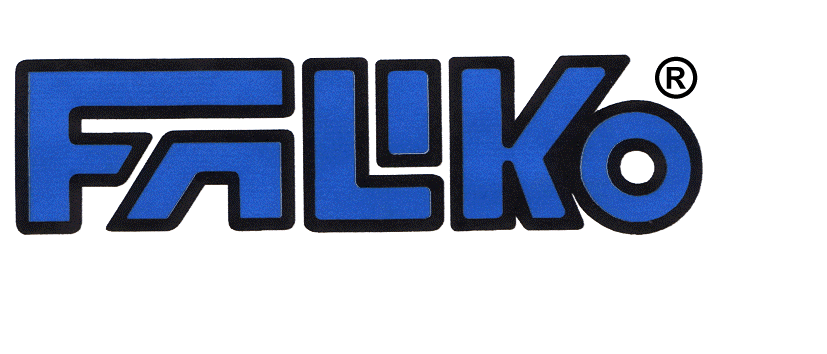                                                               tel./fax.  381 256 364,  251 859 – 860Harmonogram pracíVýměna marmolea v budově Správy CHKO Žďárské Vrchy – opakované zadávací řízení II
Zahájení - dle požadavku objednatele
I. týden
-  bude provedeno odstranění stávajících krytin v prostorách, které budou vymezeny pro montáž  
dle možností objednatele – odstranění původních krytin vč. soklových lišt, ve vybraných prostorách demontáž koberců, očištění podkladu - zahájení provedení samonivelačních stěrek
II. týden
- broušení provedené stěrky, vysátí po broušení nařezání marmolea, zahájení lepeníIII. týden
- pokračování celoplošného lepení marmolea, lištování již položeného marmolea 
- obklad schodů marmoleem, olištování- závěrečný úklid a předání díla

V Táboře, dne 6.12.2018

